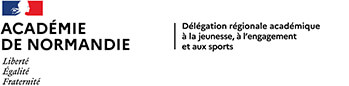 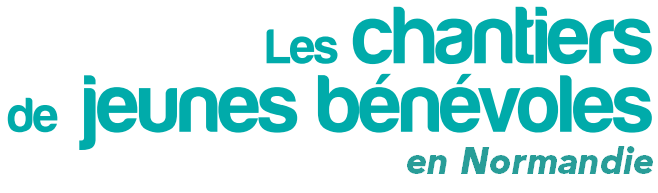 ImportantVous devez adresser un exemplaire du dossier de demande de subvention à chaque partenaire financier que vous sollicitez - DREAL, DRAJES, DRAC, CAF 76, CAF 27 et Fondation du Patrimoineet impérativement un dossier à la DRAJES, pilote du dispositif  même si la DRAJES n’est pas sollicitée en tant que financeur: Immeuble Normandie II - 55, rue Amiral Cécille – CS 41052 – 76172 ROUEN cedexEn fonction de la thématique de votre chantier vous pouvez solliciter les financeurs suivants :ATTENTION : 1 SEUL ENVOI GROUPÉ POUR TOUS LES DOCUMENTSLES ACTEURSSi l’organisme porteur du projet est une association :Organisme porteur du projetDénomination :     Adresse :     Tél. : 00 00 00 00 00  E-mail :      @     Nom du chantier      Adresse précise du chantier adresse CP VilleNuméro de téléphone sur le chantier (obligatoire) : 00 00 00 00 00  N° de SIRET (obligatoire) :     Nom du responsable du projet :     Qualité :     Adresse :     Code Postal + Ville :     Tél. : 00 00 00 00 00  E-mail :      @     Propriétaire du lieu du chantier :     Bailleur d’ouvrage du chantier :     Maître d’œuvre du chantier :     Si l’organisme porteur du projet est une collectivité territoriale :Responsable légal Nom, prénom du responsable légal :      Maire de :      Président de la structure intercommunale :     N° de SIRET (obligatoire) :      Adresse postale :     Code Postal + Ville :     Tél. : 00 00 00 00 00  E-mail :      @     Nom du responsable du projet :     Qualité :     Nom de l’association réalisatrice du projet (si la collectivité territoriale fait appel à un prestataire) :      Adresse de l’association :     Nom du responsable :     Tél. : 00 00 00 00 00  E-mail :      @     Pièces à fournir :- Un extrait de la délibération du conseil municipal ou de la structure intercommunalePropriétaire du lieu du chantier :     Bailleur d’ouvrage du chantier :     Maître d’œuvre du chantier :     Responsable du projet du chantier :      DESCRIPTION DU PROJETContexte du chantierContenus et objectifs de l’action 2022 (nature du projet, diagnostic, opportunités) : Historique du projet, déroulement des actions prévues et suites éventuelles :Publics ciblés (nombre de bénéficiaires, âges, caractéristiques, origines géographiques) :Votre chantier comprendra t-il un accueil collectif à caractère éducatif de mineurs (ACM)?Oui  	Non  Si oui, faites une déclaration auprès de votre SDJES (service départemental à la Jeunesse, à l’Engagement et au Sport)Votre chantier comprendra t-il un hébergement ?Oui  	Non  Si oui, nombre de nuitées     . Préciser le type d’hébergement (gîtes, camping, etc.) :      Les conditions d’hébergement doivent être conformes aux recommandationsréaffirmées dans le document en annexeA noter qu’afin de favoriser la dimension collective du séjour, les chantiers d’une durée minimum de 5 jours consécutifs seront prioritaires.Partenaires (préciser leurs noms et attributions) :     Description du chantier (pour chaque période de chantier réalisée)Dates précises du chantier :     Nombre de jours réels de chantier :     Nombre d’heures de travail (par jour et par bénévole) :  Description synthétique du projet (3 à 5 lignes maximum) :S’il s’agit d’un projet ayant trait au patrimoine :- Indiquez si l’édifice est protégé, au titre des monuments historiques : oui    non S’il s’agit d’un site naturel protégé :- indiquer de quel site il s’agit :      Objectifs techniques (quels savoir-faire les jeunes bénévoles vont-ils découvrir et/ou acquérir) : Objectifs pédagogiques : (préciser en quoi le projet présenté répond à la vocation d’un chantier « jeunes bénévoles » (réalisation d’actions concrètes au service de l’intérêt général, partage d’une expérience de vie collective, mixité sociale et culturelle, etc)A noter que l’explication de ces objectifs peut faire l’objet d’une annexe Projets d’animation : (activités de loisirs, de découverte, de valorisation ou de réalisation destinées aux bénévoles ou organisées par les bénévoles et veiller aux temps d’échanges) :Prestataires de services en matière d’accès aux pratiques sportives : (précisez leur nom et qualifications) : A noter que si vous faites appel à des prestataires de services en matière d’accès aux pratiques sportives spécifiques durant les temps libres octroyés aux bénévoles vous devez vérifier les qualifications des encadrants, que l’établissement est bien déclaré et qu’il a bien souscrit une assurance. PUBLICS VISES(Données prévisionnelles hors encadrement)Nombre de garçons :     Nombre de filles :    Nombre de :moins de 14 ans :    De 14 à 16 ans :    De 16 à 18 ans :    De 18 à 25 ans :    De plus de 25 ans :    Nombre de journées-chantier prévues* :     (* nombre de jours de chantier x nombre de bénévoles)Nombre de jeunes normands sur l’ensemble de l’effectif :     Composition du chantier :Nombre de jeunes bénévoles résidant en France :      Nombre de jeunes bénévoles non résidant en France :      Préciser la nationalité :      Notez que : les projets à dimension internationale seront privilégiés.Publics spécifiquesEn référence à nos priorités 2021, envisagez-vous d’accueillir : Jeunes handicapés. Nombre :     Jeunes sous peine de substitution (TIG), ou Jeunes en situation précaire. Nombre :     Jeunes issus QPV.Nombre :      Jeunes issus ZRR.Nombre :    Montant de la participation demandée au bénévoles ou à la famille :    €Ce montant doit apparaitre clairement sur le budget prévisionnel de l’actionN.B : nous privilégions l’accueil de jeunes d’horizons variés permettant une réelle mixité sociale. Toutefois, l’organisateur se doit de préparer et sensibiliser les jeunes bénévoles à cette mixité afin que le séjour soit bénéfique à tous.RecrutementQuel sera le mode de recrutement des bénévoles ?ENCADREMENT DU CHANTIEREncadrement technique et pédagogique Se reporter au document en annexe(Tableau à remplir obligatoirement)L’organisateur s’engage à :- Utiliser la totalité de la subvention sollicitée à la réalisation du projet de chantier présenté dans le dossier de candidature.- Mettre en place le chantier dans les conditionnées mentionnées par la Charte de 2008 et par le  document en annexe.- Souscrire une assurance couvrant sa responsabilité civile et celle de tous les participants du chantier. Une extension « individuelle accident » en faveur des participants est souhaitable.- Renvoyer le document bilan aux financeurs en fin de chantier.		Fait à       le 	Cachet (obligatoire) de l’Association				Le Président (nom et signature)Ou de la collectivité 	 Ou son représentant (fonction)BUDGET PREVISIONNEL DE L’ACTION 2022L’association sollicite une subvention de	      € auprès de l’État (tous services confondus).L’association sollicite une subvention de       € auprès de la CAF de l’Eure ou de Seine-MaritimeL’association sollicite une subvention de      € auprès de la Fondation du Patrimoine de NormandieLISTE DES PIÈCES À JOINDRE IMPÉRATIVEMENT À CE DOSSIER Pour une association, les pièces constitutives du dossier sont :Un courrier de demande officielle émanant du représentant légal de l’association ;Le dossier de candidature dûment complété qui présentera les éléments techniques et pédagogiques de votre projet, la déclaration sur l’honneur remplie, datée et signée par le représentant légal de l’association, ainsi que le budget prévisionnel détaillé du projet ;Le formulaire « Cerfa N°012156*5 même pour les collectivités, complété et accessible sur :https://www.service-public.fr/associations/vosdroits/R1271Le budget prévisionnel 2022 de l’association, le rapport d’activité et le rapport financier approuvés par la dernière assemblée générale ainsi qu’une copie des statuts de l’association ;La fiche « rappel sur le dispositif » datée et signée ;Un relevé d’identité bancaire ou postal original (impératif)  l’intitulé y figurant doit être le même que celui figurant sur le dossier de candidature et sur les statuts.Pour une collectivité, les pièces constitutives du dossier sont :Un courrier de demande officielle émanant du représentant légal de la collectivitéLe dossier de candidature dûment complété qui présentera les éléments techniques et pédagogiques de votre projet, la déclaration sur l’honneur remplie, datée et signée par le représentant de la collectivité, ainsi que le budget prévisionnel détaillé du projet.La fiche « rappel sur le dispositif » datée et  signée ;Un relevé d’identité bancaire ou postal original (impératif).LES PARTENAIRES DE LA DRAJES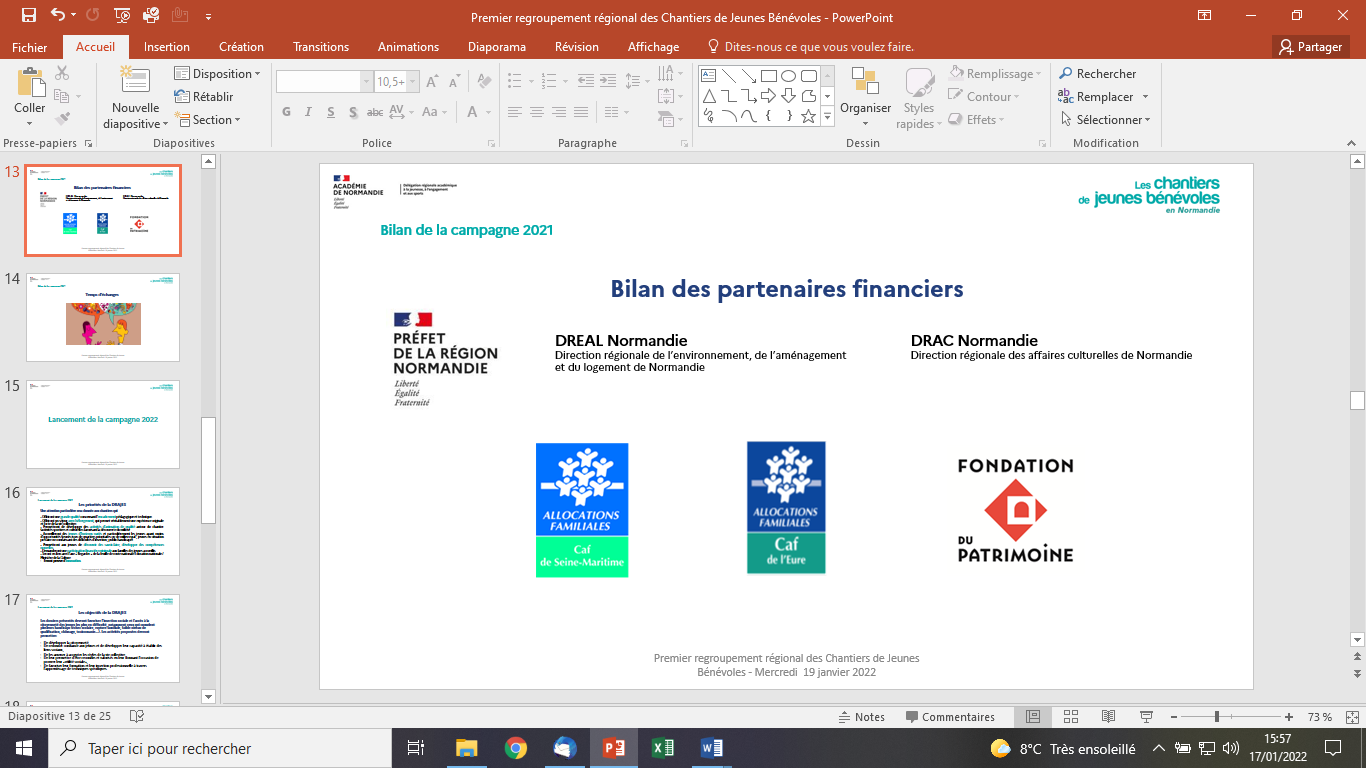 Pour les chantiers sur des monuments historiques(Bénévoles de tout âge)Direction Régionale des Affaires Culturelles de Normandie
Conservation Régionale des Monuments Historiques
13 bis rue Saint Ouen14052 CAEN CEDEXA l’attention de Monsieur Francois DUMOTIERfrancois.dumotier@culture.gouv.frPour les chantiers environnement Protection de la nature(Bénévoles de tout âge)Direction Régionale de l’Environnement, de l’Aménagement et du Logement de NormandieSECLAD / BADDCité Administrative2, rue Saint Sever76 032 ROUEN CedexA l’attention de Monsieur Pierre-Alexis BARBIERpierre-alexis.barbier@developpement-durable.gouv.frPour les chantiers à Thématiques diverses(Bénévoles de moins de 25 ans)(Bénévoles de tout âge)CAF Seine-Maritime65 avenue Jean Rondeaux76100 ROUEN A l’attention de Madame Elodie BRIZARDelodie.brizard@cafseine-maritime.cnafmail.frPour les chantiers à Thématiques diverses(Bénévoles de moins de 25 ans)(Bénévoles de tout âge)CAF de l’Eure11 allée des Soupirs27026 EVREUXA l’attention de Madame DESCHILDRE IsabelleIsabelle.deschildre@cafevreux.cnafmail.frPour les Chantiers PatrimoineSi le projet est situé dans l’Eure ou la Seine-Maritime(Bénévoles de tout âge)FONDATION DU PATRIMOINE14 rue Georges Charpak76136 MONT-SAINT-AIGNANA l’attention de Madame HINAULT Sandrinenormandie@fondation-patrimoine.orgPour les chantiers PatrimoineSi le projet est situé dans la Manche, le Calvados ou l’Orne(Bénévoles de tout âge)FONDATION DU PATRIMOINE90, rue Saint Blaise - B.P. 0861001 - ALENCON cedexA l’attention de Madame Ismérie WERQUIN et Madame Sandrine HINAULTnormandie@fondation-patrimoine.orgNomStatutPréciser si salarié ou bénévoleQualifications, diplômes et compétencesCHARGESMontant en € (arrondi)PRODUITSMontant en € (arrondi)I. Charges directes affectées à l’action0I. Ressources directes affectées à l’action060 – Achat070 – Vente de produits finis, de prestations de services, de marchandises0Prestations de services0Participation des familles 0Achats matières et fournitures074- Subventions d’exploitation(1)0Autres fournitures0Etat: (précisez le(s) ministère(s) sollicité(s)061 - Services extérieurs0- DRAJES00- DREAL00- DRAC 000Entretien et réparation0- Autres0Assurance0Région(s):0Documentation0-      062 - Autres services extérieurs0Département(s):0Rémunérations intermédiaires et honoraires0-      0Publicité, publication0Commune(s):0Déplacements, missions0-      0Services bancaires, autres0-      063 - Impôts et taxes0Organismes sociaux (à détailler):0Impôts et taxes sur rémunération,0- CAF0Autres impôts et taxes0-      064- Charges de personnel0Fonds européens0Rémunération des personnels,0ASP  (emploi aidés)0Charges sociales,0Autres aides, dons ou subventions affectées0Autres charges de personnel0-      065- Autres charges de gestion courante075 - Autres produits de gestion courante066- Charges financières067- Charges exceptionnelles076 - Produits financiers068- Dotation aux amortissements078 – Reprises sur amortissements et provisions0II. Charges indirectes affectées à l’action0II. Ressources indirectes affectées à l’action0Charges fixes de fonctionnement00Frais financiers 00Autres00Total des charges (I +II)0Total des produits (I + II)086- Emplois des contributions volontaires en nature087 - Contributions volontaires en nature0Secours en nature0Bénévolat0Mise à disposition gratuite de biens et prestations0Prestations en nature0Personnel bénévole0Dons en nature0TOTAL I + II + contrib. Volont.0 TOTAL I + II + contrib. Volont  0